PageActivityAnswersp.2Think Ahead*Draw your own answer. p.3Sentence PatternsA. 1) Every day2) Bearskin looks3) more like a bearB. Every day Bearskin looks more like a bear.pp.4~5Words to KnowA.1) pocket2) ring3) nails4) bearskin5) coatpp.4~5Words to KnowB. 1) has2) looks3) takes4) buyspp.6~7Meet the CharactersA.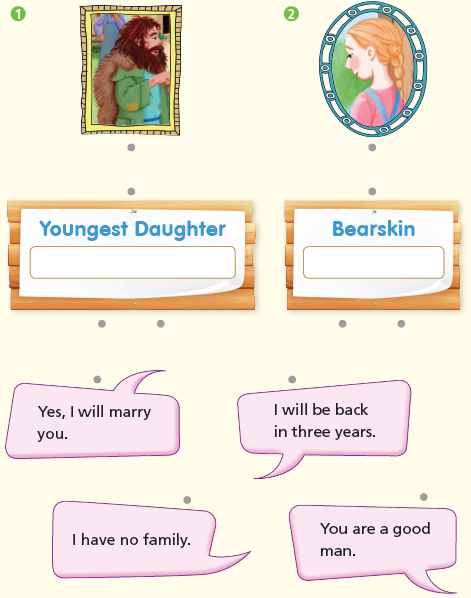 pp.6~7Meet the CharactersB.1) rich2) bearpp.8~11ComprehensionA.1) T2) T3) T4) Fpp.8~11ComprehensionB.1) A coat2) You will be rich in seven years.3) Gold4) Threepp.8~11ComprehensionC.1) poor, nails2) clothes, handsomepp.8~11ComprehensionD.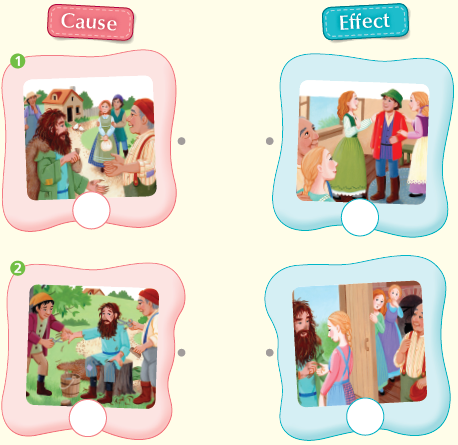 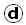 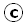 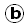 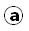 pp.12~13Review QuizA.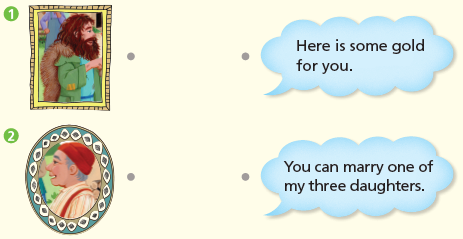 pp.12~13Review QuizB.1) coat2) pockets3) bearskin4) nails5) ringpp.12~13Review QuizC.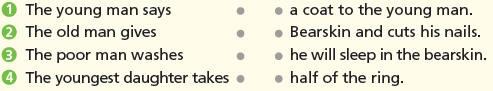 pp.12~13Review QuizD.1) b2) app.12~13Review QuizE. 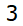 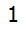 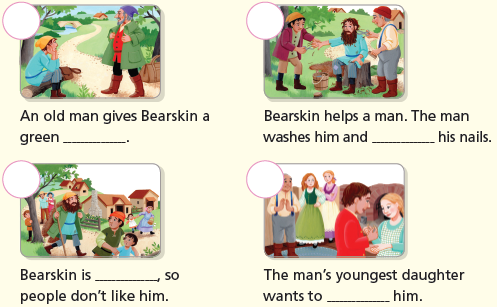 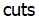 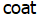 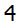 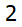 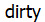 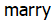 p.15Book Report<Summary>gives, gold, marry, rich, daughter<Lesson>look